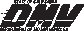 VEHICLE/VESSEL DESCRIPTIONI/We 	(PRINT SELLER’S NAME[S])sell, transfer, and deliver the above vehicle/vesselto(PRINT BUYER’S NAME[S])onMO  DAY	YRfor the amount ofIf this was a gift, indicate relationship: 	 (e.g., parents, spouse, friend, etc.)(GIFT VALUE)SELLERI certify (or declare) under penalty of perjury under the laws of the State of California that the foregoing is true and correct.BUYERPRINT NAMEPRINT NAMEMAILING ADDRESS	CITY	STATE	ZIPREG 135 (REV. 2/2007) WWWCUT ON LINE AND SAVE FOR YOUR RECORDSVEHICLE/VESSEL DESCRIPTIONI/We 	(PRINT SELLER’S NAME[S])sell, transfer, and deliver the above vehicle/vesselto(PRINT BUYER’S NAME[S])onMO  DAY	YRfor the amount ofIf this was a gift, indicate relationship: 	 (e.g., parents, spouse, friend, etc.)(GIFT VALUE)SELLERI certify (or declare) under penalty of perjury under the laws of the State of California that the foregoing is true and correct.BUYERPRINT NAMEPRINT NAMEMAILING ADDRESS	CITY	STATE	ZIPREG 135 (REV. 2/2007) WWWIDENTIFICATION NUMBERYEAR MODELMAKELICENSE PLATE/CF #MOTORCYCLE ENGINE #PRINT NAMESIGNATUREXSIGNATUREXDATEDL, ID OR DEALER #PRINT NAMESIGNATUREXSIGNATUREXDATEDL, ID OR DEALER #MAILING ADDRESSCITYSTATEZIPDAYTIME PHONE #IDENTIFICATION NUMBERYEAR MODELMAKELICENSE PLATE/CF #MOTORCYCLE ENGINE #PRINT NAMESIGNATUREXSIGNATUREXDATEDL, ID OR DEALER #PRINT NAMESIGNATUREXSIGNATUREXDATEDL, ID OR DEALER #MAILING ADDRESSCITYSTATEZIPDAYTIME PHONE #